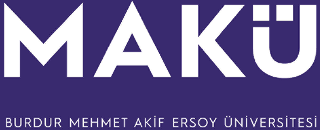 BURDUR MEHMET AKİF ERSOY ÜNİVERSİTESİEĞİTİM BİLİMLERİ ENSTİTÜSÜDERS SAYDIRMAİŞ AKIŞ ŞEMASI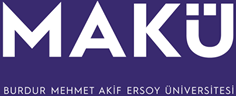 